			ZUR SOFORTIGEN VERÖFFENTLICHUNG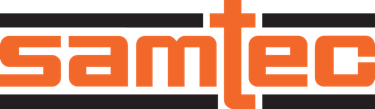 KONTAKT:  Steve McGeary  |  Steve McGeary@samtec.com  |  +1 812-944-6733März 2021Lötfrei oberflächenmontierbare Koax-Leiterplattensteckverbinder von Samtec machen 65 GHz möglichAuch als 1,85-, 2,40- und 2,92-mm-Steckverbinder erhältlichSamtec bietet jetzt schraubbare Leiterplattensteckverbinder für Mikrowellen-Anwendungen bis 65 GHz an. Die lötfreie und gerade Ausführung ermöglicht eine unkomplizierte, lösbare sowie kosteneffektive Montage auf der Leiterplatte. Die Steckverbinder sind u. a. in 1,85 mm (65 GHz), 2,40 mm (50 GHz) und 2,92 mm (40 GHz) mit der Option Mikrostreifen oder Streifenleitung erhältlich. Die Schraubverriegelung sorgt bei höchster mechanischer Stabilität für überlegene Wiederholbarkeit. Passende Kabelkonfektionen gehören ebenfalls zum Angebot. Die 1,35-mm-Ausführung für bis zu 90 GHz folgt bald.Weitere Informationen finden Sie unter:  samtec.com/PrecisionRFÜber Samtec:Das 1976 gegründete Privatunternehmen Samtec mit einem Jahresumsatz von 822 Mio. US-Dollar ist ein weltweit agierender Hersteller einer breiten Palette elektronischer Verbindungslösungen. Dazu gehören Hochgeschwindigkeits-B2B-Steckverbinder und -kabel, optische Mid-Board- und Panel-Einheiten, zweiteilige Leiterplattenverbinder und robuste Bauelemente und Kabel im Mikroformat. In unseren Samtec Technology Centers werden Technologien, Strategien und Produkte entwickelt und weiterentwickelt, um sowohl die Leistung als auch die Kosten eines Systems vom nackten Chip bis zur 100 Meter entfernten Schnittstelle zu optimieren – und alle Verbindungspunkte dazwischen.Samtec verfügt über 40 internationale Standorte und verkauft seine Produkte in mehr als 125 Länder. Diese globale Präsenz macht die bislang unerreicht hohe Qualität des Kundendienstes möglich. Samtec konnte bei der Umfrage von Bishop & Associates in der elektronischen Steckverbinderbranche die Rubrik Kundendienst als einziges Unternehmen bereits zum 17. Mal für sich entscheiden.Weiterführende Informationen auf http://www.samtec.com. Samtec, Inc.P.O. Box 1147New Albany, IN  47151-1147 USA Telefon:  +1 812-944-6733